LIETUVOS RESPUBLIKOS VIDAUS REIKALŲ MINISTRASĮSAKYMASDĖL LIETUVOS RESPUBLIKOS VIDAUS REIKALŲ MINISTRO 2015 M. SPALIO 21 D. ĮSAKYMO NR. 1V-833 „dėl 2014–2020 METŲ EUROPOS SĄJUNGOS FONDŲ INVESTICIJŲ VEIKSMŲ PROGRAMOS 8 PRIORITETO „SOCIALINĖS ĮTRAUKTIES DIDINIMAS IR KOVA SU SKURDU“ 08.2.1-CPVA-R-908 PRIEMONĖS „KAIMO GYVENAMŲJŲ VIETOVIŲ ATNAUJINIMAS“ PROJEKTŲ FINANSAVIMO SĄLYGŲ APRAŠO PATVIRTINIMO“ PAKEITIMO2018 m. rugpjūčio 24 d. Nr. 1V-605VilniusPakeičiu 2014–2020 metų Europos Sąjungos fondų investicijų veiksmų programos 8 prioriteto „Socialinės įtraukties didinimas ir kova su skurdu“ 08.2.1-CPVA-R-908 priemonės „Kaimo gyvenamųjų vietovių atnaujinimas“ projektų finansavimo sąlygų aprašą, patvirtintą Lietuvos Respublikos vidaus reikalų ministro 2015 m. spalio 21 d. įsakymu Nr. 1V-833 „Dėl 2014–2020 metų Europos Sąjungos fondų investicijų veiksmų programos 8 prioriteto „Socialinės įtraukties didinimas ir kova su skurdu“ 08.2.1-CPVA-R-908 priemonės „Kaimo gyvenamųjų vietovių atnaujinimas“ projektų finansavimo sąlygų aprašo patvirtinimo“:1. Pakeičiu 9 punktą ir jį išdėstau taip:„9.  Pagal Aprašą skiriamų ES struktūrinių fondų lėšų paskirstymas regionams:9.1. ES struktūrinių fondų lėšos, dėl kurių kasmet turi būti pasirašytos projektų sutartys, pagal regionus:9.2. ES struktūrinių fondų lėšos, kurios kasmet turi būti pripažįstamos deklaruotinomis, pagal regionus:“2. Pakeičiu 33 punktą ir jį išdėstau taip:„33. Projektui bendrai finansuoti papildomai skiriama po 2,5 procentinio punkto, bet ne daugiau kaip 5 procentiniai punktai valstybės biudžeto lėšų (konkretus dydis nustatomas  skaičiuojant: ES struktūrinių fondų lėšų dalis projekte (Eur) dalijama iš 0,85 (didžiausia galima projekto finansuojamoji ES struktūrinių fondų lėšų dalis) ir dauginama iš 0,025 (didžiausia projektui bendrai finansuoti papildomai skiriamų valstybės biudžeto lėšų dalis), atitinkamai sumažinant pareiškėjo dalį, jeigu:33.1. kartu su paraiška pareiškėjas pateikia projekto veiklai (-oms) įgyvendinti reikalingo patvirtinto statinio techninio projekto (-ų) ir statybą leidžiančio dokumento (-ų) kopijas;33.2. projekto veiklų įgyvendinimo pabaigoje, t. y. baigus įgyvendinti visas projekto pirkimo sutartis (projekto vykdytojui gavus statybos užbaigimo dokumentą ir (arba) pasirašius prekių / paslaugų perdavimo priėmimo aktą), nustatoma, kad projekto įgyvendinimo trukmė sutrumpėja ne mažiau nei 10 proc. nuo pirminėje projekto sutartyje numatytos trukmės (projekto įgyvendinimo trukmė skaičiuojama nuo projekto sutarties pasirašymo dienos iki projekto veiklų įgyvendinimo pabaigos);33.3. teritorijoje, kuri apibrėžta projekto veikloms įgyvendinti parengtame techniniame projekte, arba su projektu susijusioje teritorijoje per 2 metus nuo projekto veiklų įgyvendinimo pabaigos bus sukurtos naujos darbo vietos, t. y. kiekvienam 100 000 Eur (vienam šimtui tūkstančių eurų) projekto investicijų, turi būti sukuriama ne mažiau kaip 1 darbo vieta; projekto atitiktis šiame papunktyje nurodytam reikalavimui nustatoma paraiškos vertinimo metu, baigus įgyvendinti projektą (kartu su galutiniu mokėjimo prašymu) ir praėjus 2 metams po projekto veiklų įgyvendinimo, vadovaujantis šiais reikalavimais:33.3.1. naujai sukurtos darbo vietos skaičiuojamos teritorijos, kuri apibrėžta projekto veikloms įgyvendinti parengtame techniniame projekte, ribose arba su projektu susijusioje teritorijoje;33.3.2. nauja darbo vieta turi būti sukurta mažoje ar vidutinėje įmonėje arba įrengta konkreti stacionari fizinė darbo vieta mažų įmonių darbuotojams ar savarankiškai dirbantiems asmenims; maža įmonė negali būti kontroliuojama didelės įmonės;33.3.3. naujai sukurta darbo vieta neturi būti išlaikoma iš valstybės ar savivaldybės biudžeto; 33.3.4. atvirame ore esančioms darbo vietoms taikomas 0,5 sezoniškumo koeficientas (kiekvienam 100 000 Eur (vienam šimtui tūkstančių eurų) projekto investicijų turi būti sukuriamos ne mažiau kaip 2 darbo vietos);33.3.5. darbo vieta negali būti perkelta; atitiktis šiam kriterijui vertinama patikrinant Valstybinio socialinio draudimo fondo valdybos prie Socialinės apsaugos ir darbo ministerijos duomenų bazėse pateiktą informaciją;33.3.6. naujai kuriamos darbo vietos turi būti numatytos ir pagrįstos projekto investicijų projekte ir nurodomos projekto sutartyje bei nekeičiamos projekto įgyvendinimo metu.“3. Pakeičiu 34 punktą ir jį išdėstau taip:„34. Projektui skiriama bendrai finansuoti iš valstybės biudžeto lėšų dalis sumažinama po 2,5 procentinio punkto, bet ne daugiau kaip 5 procentiniais punktais valstybės biudžeto lėšų (konkretus dydis nustatomas skaičiuojant: ES struktūrinių fondų lėšų dalis projekte (Eur) dalijama iš 0,85 (didžiausia galima projekto finansuojamoji ES struktūrinių fondų lėšų dalis) ir dauginama iš 0,025 (didžiausia projektui bendrai finansuoti papildomai skiriamų valstybės biudžeto lėšų dalis), atitinkamai padidinant pareiškėjo prisidėjimą prie projekto finansavimo, jeigu: 34.1. projekto veiklų įgyvendinimo eigoje projekto įgyvendinimo trukmė pailgėja 10–50 proc., palyginti su numatyta pirminėje projekto sutartyje; jei projekto įgyvendinimo trukmė pailgėja daugiau nei 50 proc., projektui skiriama bendrai finansuoti iš valstybės biudžeto lėšų dalis sumažinama 5 procentiniais punktais (projekto įgyvendinimo trukmė skaičiuojama nuo projekto sutarties pasirašymo dienos iki projekto veiklų įgyvendinimo pabaigos);34.2. baigus įgyvendinti projektą daugiau nei 10 proc. padidės metinės pareiškėjo išlaidos, skirtos projekto metu sutvarkytiems pastatams (išskyrus pastatus, tvarkomus pagal Aprašo 11.2.1 ir 11.2.4 papunkčiuose nurodytas veiklas) išlaikyti (papildomi savivaldybės darbuotojų etatai, padidėję pastatų išlaikymo kaštai); pareiškėjas kartu su paraiška pateikia informaciją apie faktines (už paskutinius pilnus kalendorinius metus iki paraiškos pateikimo) ir numatomas metines savivaldybės išlaidas, skirtas projekto metu sutvarkytiems pastatams išlaikyti (paslaugų tarifų tikėtinas pokytis nevertinamas);34.3. projekto vykdytojas nepasiekia projekto sutartyje nustatytų įsipareigojimų dėl darbo vietų sukūrimo.“4. Pakeičiu 43 punktą ir jį išdėstau taip:„43. Siekdamas gauti finansavimą pareiškėjas turi užpildyti paraišką, kurios forma nustatyta Projektų taisyklių 3 priede ir skelbiama interneto svetainėje www.esinvesticijos.lt.“Teisingumo ministras, pavaduojantis vidaus reikalų ministrą	Elvinas JankevičiusRegiono pavadinimasES struktūrinių lėšų suma, EurAlytaus2 816 452Kauno6 734 194Klaipėdos6 277 200Marijampolės3 650 278Panevėžio5 002 065Šiaulių5 518 258Tauragės1 565 096Telšių3 185 695Utenos769 016Vilniaus9 401 811Iš viso44 920 065Regiono pavadinimas2014 metai2015 metai2016 metai2017 metai2018 metai2019 metai2020 metaiES struktūrinių fondų lėšų suma, EurAlytus001 061 803909 714844 935002 816 452Kaunas002 519 6502 247 2551 967 289006 734 194Klaipėda002 322 5672 071 4781 883 155006 227 200Marijampolė001 351 7641 205 6261 092 888003 650 278Panevėžys001 917 5341 710 2341 374 297005 002 065Šiauliai002 120 0501 890 8561 507 352005 518 258Tauragė001 565 09600001 565 096Telšiai001 196 9261 067 528921 241003 185 695Utena00769 0160000769 016Vilnius003 278 1312 923 7393 199 941009 401 811IŠ VISO0018 102 53714 026 43012 791 0980044 920 065Regiono pavadinimas2014 metai2015 metai2016 metai2017 metai2018 metai2019 metai2020 metai2021 metai2022 metai2023 metaiES struktūrinių fondų lėšų suma, EurAlytus0030 981239 398628 069939 822563 290337 97476 91802 816 452Kaunas0068 098544 7891 498 1702 265 3371 346 839808 103202 85806 734 194Klaipėda0062 772502 1771 380 9862 122 3201 255 440753 264200 24106 277 200Marijampolė0036 534292 273803 7511 233 683730 056438 033115 94803 650 278Panevėžys0051 825414 6021 140 1561 663 7861 000 413600 248131 03505 002 065Šiauliai0057 298458 3891 260 5711 833 5801 103 652662 191142 57705 518 258Tauragė000158 697793 486612 91300001 565 096Telšiai0032 350258 795711 6851 069 603637 139382 28393 84003 185 695Utena000769 02384 509307 6050000769 016Vilnius0088 598708 7851 949 1593 261 0821 880 3621 128 217385 60809 401 811IŠ VISO00428 4563 654 80710 550 54215 309 7318 517 1915 110 3131 349 025044 920 065“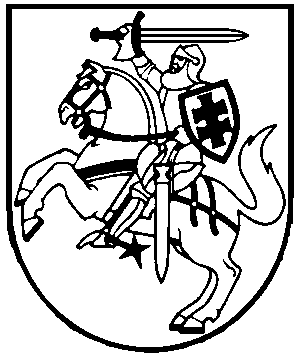 